23 июня 2020 года № 2147О внесении изменений в Положение об управлении архитектуры и градостроительства администрации города Чебоксары, утвержденное решением Чебоксарского городского Собрания депутатов от 22 октября 2019 года № 1896В соответствии с Федеральным законом от 6 октября 2003 года                   № 131–ФЗ «Об общих принципах организации местного самоуправления в Российской Федерации», Уставом муниципального образования города Чебоксары – столицы Чувашской Республики, принятым решением Чебоксарского городского Собрания депутатов от 30 ноября 2005 года № 40, в целях приведения основных задач и функций управления архитектуры и градостроительства администрации города Чебоксары в соответствие с действующим законодательством Российской Федерации Чебоксарское городское Собрание депутатовР Е Ш И Л О:1. Внести в Положение об управлении архитектуры и градостроительства администрации города Чебоксары, утвержденное решением Чебоксарского городского Собрания депутатов от 22 октября    2019 года № 1896, следующие изменения:1) пункт 2.1 раздела II «Основные задачи» изложить в следующей редакции:«2.1. Основной задачей Управления является реализация полномочий администрации города Чебоксары по решению вопросов местного значения в сфере градостроительства (строительства, реконструкции и капитального ремонта), архитектурной деятельности, ремонта общественной инфраструктуры, наружной рекламы и информации.»;2) подпункт 1 пункта 3.1 раздела III «Функции» изложить в следующей редакции:«1) обеспечивает контроль над подведомственными учреждениями при проектировании, строительстве, реконструкции, ремонте и капитальном ремонте объектов местного значения, в том числе жилищного, полностью или частично финансируемых из бюджетов всех уровней; осуществлении строительного контроля за ходом и качеством строящихся объектов местного значения;».2. Настоящее решение вступает в силу со дня его официального опубликования.3. Контроль за исполнением настоящего решения возложить на постоянную комиссию Чебоксарского городского Собрания депутатов по вопросам градостроительства, землеустройства и развития территории города (О.И. Кортунов).Глава города Чебоксары                                                                   Е.Н. КадышевЧувашская РеспубликаЧебоксарское городскоеСобрание депутатовРЕШЕНИЕ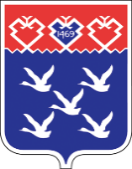 Чǎваш РеспубликиШупашкар хулиндепутатсен ПухăвĕЙЫШĂНУ